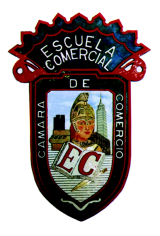 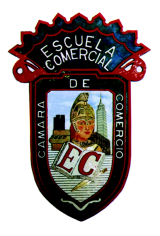 Grupo: 51-AOBJETIVO: Evaluar, aclarar dudas y reafirmar   los temas expuestos en clase durante el semestre. INSTRUCCIONES: Contestarás la guía de estudio dos veces: La primera en tu cuaderno, a mano, pregunta-respuesta, pregunta-respuesta (fecha de entrega, lunes 15 de enero). Una segunda vez, en hojas blancas, a mano, para entregar el día del examen semestral.El trabajo de investigación se elaborará en hojas blancas, a computadora (arial 12”). Deberá entregarse el lunes 15 de enero en un folder nuevo de cartón.RESOLVER:Proporciona el concepto de comunicaciónQué significa la palabra empatía?Qué es la comunicación verbal?Qué es la comunicación no verbal?Proporciona tres ejemplos de indiciosProporciona tres ejemplos de señalesProporciona tres ejemplos de símbolosPor qué consideras que la comunicación es importante?Dibuja el diagrama del circuito de la comunicaciónQuién es el emisor?Cuál es el papel del receptor?A qué se le conoce como código?Que es el canal? Qué es el mensaje y explica cada una de sus característicasA qué se le llama contexto?Proporciona un ejemplo donde se identifique a cada uno de los elementos de la comunicaciónCuáles son los propósitos de la comunicación?Proporciona dos ejemplosEn qué consiste el modelo de comunicación de Aristóteles?Explica el modelo cibernético.A que se le llama barrera de la comunicación?Cómo se clasifican?Qué es una barrera semántica? Da dos ejemplosQué es una barrera física? Proporciona dos ejemplosQué es una barrera psicológica? Da dos ejemplosQué es una barrera administrativa? Da dos ejemplosEn qué consiste la comunicación interpersonal?Qué es la comunicación masiva?En que consiste la comunicación organizacional?Quién fue el principal precursor de las Relaciones Humanas?Proporciona el concepto de relación humanaCuál es la finalidad de las relaciones humanas?Cuál es el objeto de estudio de las relaciones humanas?Cuál es el alcance de las relaciones humanas?Qué factores positivos intervienen en las relaciones humanas?Explica cada uno de ellosQué factores negativos debemos evitar?Cuál es la importancia de las relaciones humanas?Qué nos permiten las relaciones humanas?Cuál es el objetivo general de las relaciones humanas?Cuáles son los objetivos específicos?Menciona los diez mandamientos de las relaciones humanasCómo se clasifican las relaciones humanas?Proporciona un ejemplo de cada unoQué es la comunicación no verbal?Por qué es tan importante?Qué son las condiciones de las relaciones humanas?Explica ampliamente cada una de ellasExplica el desarrollo de las relaciones humanasCuál es la diferencia entre relaciones humanas y relaciones públicas?A que se le llama enfoque de las relaciones humanas?Quienes fueron los principales representantes de la teoría de las relaciones humanas?Explica con detalles cual fue la aportación de cada uno de elloProporciona el concepto de personalidadExplica con detalle que es el carácter?Explica con detalle que es el temperamento?De donde proviene el termino personalidad?Cuáles son los aspectos de la personalidad?En que consiste cada uno de ellos?Cuales son algunas de las características de una personalidad extrovertida?Que son los hábitos?Como se le llama a los hábitos buenos? Cuáles son las etapas psicosexuales en el desarrollo de la personalidad, según el enfoque de Freud?En qué consiste cada una de ellas?Qué es el análisis Transaccional?Cuál es la diferencia entre análisis estructural y análisis funcional?Cuando una persona actúa desde su estado interno de “padre”, como es su comportamiento?Cómo se comporta una persona desde su estado interno de “adulto”?Cómo es el comportamiento de una persona desde su estado interno de “niño”?Cuándo una persona emite juicios o valores, desde que estado de su “yo” interno lo hace?Cuándo una persona piensa y analiza las posibilidades que tiene de conseguir algo y busca información objetiva para logarlo, su “yo” interno en qué estado se encuentra?Cuándo la persona siente vergüenza, rabia, alegría o cualquier otra emoción en qué estado se encuentra?Que es un egograma?Como serie la representación gráfica de uno normal?Qué es la autoestima?Cuáles serían las características de una persona con buena autoestima?Proporciona el concepto de motivaciónQué es el ciclo motivacional?Qué fases integran a ciclo motivacional?Proporciona un ejemploMenciona los tipos de motivación que hayExplica cada uno de ellosProporciona la definición de grupo humanoCuáles son las características del grupo social?Explica de que maneras puede formarse un grupoCómo se clasifican los grupos sociales?Proporciona tres ejemplos de grupos a los que has pertenecidoExplica cuáles eran sus objetivos principales, como estaban organizados como resolvían sus conflictos y que tipo de vínculos crearon al interior?TRABAJO DE INVESTIGACIONAspecto psicosocial del mexicano:MachismoSumisiónHomosexualidadImpasibilidadResentimientoMiedos y angustiasPobrezaCualidades y defectosExpresividad y EmotividadFestividades      Este trabajo de investigación se realizara a computadora, letra tamaño 11, arial.      Entregar en un folder sencillo de cartón el día 15 de enero 2018.NOTA: Imprimir este documento y presentar el primer día de clase para comentar y firmar, (Evaluación). TEMA: Guía de estudio final Semana: 8 a 12 de enero 2018                                                                                            